Commonwealth of Massachusetts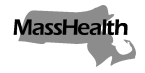 Executive Office of Health and Human ServicesOffice of Medicaidwww.mass.gov/masshealthMassHealthChronic Disease and Rehabilitation Inpatient Hospital Bulletin 98March 2022TO:	Chronic Disease and Rehabilitation Inpatient Hospitals Participating in MassHealthFROM:	Amanda Cassel Kraft, Assistant Secretary for MassHealth [signature of Amanda Cassel Kraft]RE:	Continued Temporary Suspension of Requirements for Admission Screening for Admissions to CDR Inpatient Hospitals BackgroundUnder MassHealth chronic disease and rehabilitation inpatient hospital (CDRIH) provider regulations at 130 CMR 450.208, MassHealth pays for CDRIH services only when the Executive Office of Health and Human Services (EOHHS) or its agent determines, pursuant to a screening, that services are medically necessary and authorizes services prior to admission or conversion. Continued Temporary Suspension of Preadmission Screening for Services Rendered in a CDRIH	Due to ongoing disruptions to the healthcare delivery system caused by the COVID-19 pandemic, and notwithstanding 130 CMR 435.408: Screening Program for Chronic Disease and Rehabilitation Hospitals, MassHealth did not require preadmission screening of individuals seeking admission to a CDRIH between December 15, 2021, and March 15, 2022 (Temporary Suspension Period). This bulletin extends the temporary suspension of preadmission screening through May 15, 2022. In all other respects, this bulletin is identical to Chronic Disease and Rehabilitation Inpatient Hospital Bulletin 95.During the continued temporary suspension, a CDRIH may admit a member after submitting a notification of admission packet to MassHealth with the documentation described below. A CDRIH seeking to admit a member during the Temporary Suspension Period may admit the member after submitting a notification of admission packet to the MassHealth Office of Clinical Affairs (OCA) containing the following documentation: Admission notes for the member; Clinical notes for the member covering their last three days in an acute inpatient hospital (documenting clinical and functional status); and CDRIH attestation of the member’s needs. Upon receipt of a notification of admission packet with the above required documentation, OCA will assign a “PAS number” to the member’s admission for payment purposes.CDRIH Admissions Prior to December 15, 2021 and After May 15, 2022Providers must continue to submit requests for preadmission screening for admissions to a CDRIH in accordance with all applicable MassHealth regulations and guidance.Continued Applicability Concurrent and Retrospective ReviewPlease note that notwithstanding the flexibilities described in this bulletin, all CDRIH services will continue to be subject to concurrent and retrospective review, in accordance with all applicable MassHealth regulations and guidance.  MassHealth Website This bulletin is available on the MassHealth Provider Bulletins web page.Sign up to receive email alerts when MassHealth issues new bulletins and transmittal letters.Questions Questions If you have questions about the information in this bulletin, please contact the Long-Term Services and Supports (LTSS) Provider Service Center. Phone: Toll free (844) 368-5184 Email: support@masshealthltss.com Portal: www.MassHealthLTSS.com Mail:  MassHealth LTSS PO Box 159108 Boston, MA 02215 Fax: (888) 832-3006